Specification for a Functional View Edit PageBackgroundThe current position of the Modeling Team is that restrictions of classes as used in Functional Views is to be done through documentation and through limiting the inclusion of related classes to those supported by the Functional View. The reasoning behind limiting restrictions to documentation is to support interoperability. A system supporting two different Functional Views using the same version of a class from the model should be identical in structure, but not necessarily is use.The edit template for a Functional View currently contains a text box for the name of the Functional View, a text box for a description, and a check list of all available first class objects (Identifiable). All first class objects contained in the Functional View must be checked off to be included in the Functional View. Properties and their data types (primitive or complex) are pulled in during the binding process.Desired FunctionalityLimitation of the check list to first class objects in publishable packages (i.e. remove packages such as Keep, Deprecated, and other packages of non-functional classes)Support divisions in the Functional View:PurposeUse CasesTarget AudienceIncluded Classes (auto-generate?)General DocumentationFor each included class:Drop down of contents (properties and relationships) indicating name and target classFor each property and relationship, a Boolean isUsed to indicate usage in the particular Functional View (?? Should we also allow cardinality restrictions here??)A Functional View specific class level documentation (definition, example, synonyms). This is documentation that is added to the class as it is used in the Functional View allowing for use case related terminology and examples to be added to the existing class model documentation.In Drupal, there will be a need to change the form for views. The list of all classes with checkboxes would have to be replaced by a mechanism quite similar to the adding of relationships to classes. The following screen fake shows it in its final state. The lists of used properties and relationships should be filled after choosing the class to be added. If possible, it would be nice to show the properties/relationships cardinalities together with it name. If we choose to allow cardinality restrictions an additional dropdown box should be added to each property/relationship to select new cardinality.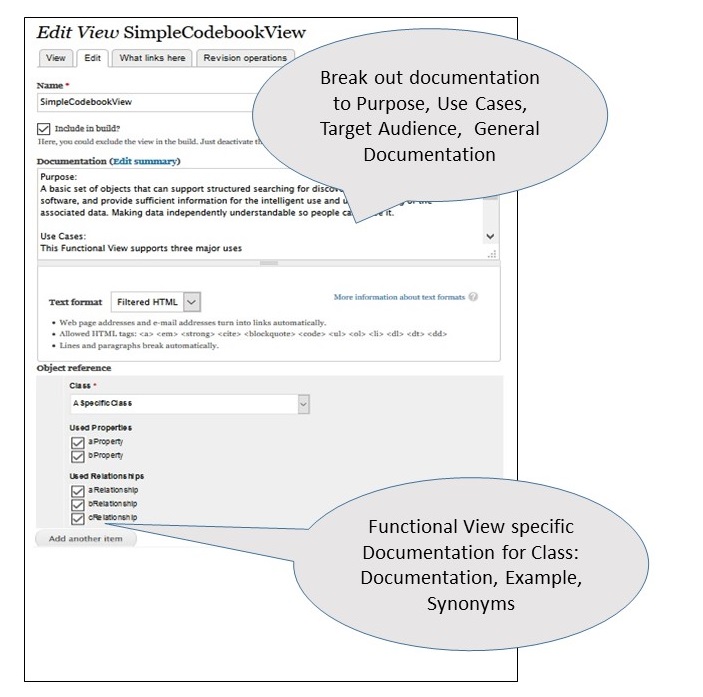 Based on discussions in Modeling Team at Dagstuhl 2015 and “Restriction of Classes for the Purpose of a Functional View”